Western Australia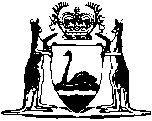 Liquor Control Act 1988Liquor Control (Bungardi Restricted Area) Regulations 2017Western AustraliaLiquor Control (Bungardi Restricted Area) Regulations 2017Contents1.	Citation	12.	Commencement	13.	Term used: Bungardi Aboriginal Community	15.	Declaration of restricted area	26.	Notice of restricted area	27.	Prohibitions as to liquor in the Bungardi Aboriginal Community	28.	Seizure and disposal of containers of liquor	39.	Period during which these regulations have effect	3Notes	Compilation table	4	Other notes	4Defined termsLiquor Control Act 1988Liquor Control (Bungardi Restricted Area) Regulations 20171.	Citation		These regulations are the Liquor Control (Bungardi Restricted Area) Regulations 2017.2.	Commencement		These regulations come into operation as follows —	(a)	regulations 1 and 2 — on the day on which these regulations are published in the Gazette;	(b)	the rest of the regulations — on 19 August 2017.3.	Term used: Bungardi Aboriginal Community		In these regulations — 	Bungardi Aboriginal Community means the area of land — 	(a)	bounded by —	(i)	the east side of Marrala Creek; and	(ii)	the south side of Geikie Gorge Road; and	(iii)	the east side of Bungardi Road; and	(iv)	the north side of Fitzroy River;		and	(b)	being part of Lot 289 Crown Reserve 45608, part of Lot 277 Crown Reserve 45046 and part of Lot 290 Crown Reserve 45609.[4.	Deleted: SL 2020/62 r. 4.]5.	Declaration of restricted area		The Bungardi Aboriginal Community is declared to be a restricted area for the purposes of section 175(1a) of the Act.6.	Notice of restricted area	(1)	The Director of Liquor Licensing must take all reasonable steps to cause to be posted, and while the Bungardi Aboriginal Community continues to be a restricted area by operation of regulation 5 to be kept posted, at each place where a customary access route enters the Bungardi Aboriginal Community a notice —	(a)	describing the offences set out in regulation 7; and	(b)	specifying the penalties for those offences.	(2)	A failure to comply with subregulation (1) does not invalidate the declaration in regulation 5.7.	Prohibitions as to liquor in the Bungardi Aboriginal Community	(1)	A person commits an offence if the person —	(a)	brings liquor into, or causes liquor to be brought into, the Bungardi Aboriginal Community; or	(b)	has liquor in their possession in the Bungardi Aboriginal Community.	Penalty for this subregulation:	(a)	if subregulation (2) applies — a fine of $5 000;	(b)	in any other case — a fine of $2 000.	(2)	This subregulation applies to an offence under subregulation (1) committed by a licensee, a manager of licensed premises or a director of a body corporate that holds a licence.8.	Seizure and disposal of containers of liquor		Despite section 155(4) and (5) of the Act, a member of the Police Force may seize and, as soon as is practicable, dispose of any opened or unopened container of liquor suspected on reasonable grounds to be the subject of an offence under regulation 7.9.	Period during which these regulations have effect		Unless sooner repealed, these regulations have effect for the period that ends at the close of 19 August 2023.	[Regulation 9 inserted: SL 2020/62 r. 5.]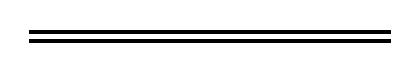 NotesThis is a compilation of the Liquor Control (Bungardi Restricted Area) Regulations 2017 and includes amendments made by other written laws 1. For provisions that have come into operation see the compilation table.Compilation tableOther notes1	These regulations expire at the close of 19 August 2023 (see r. 9).Defined terms[This is a list of terms defined and the provisions where they are defined.  The list is not part of the law.]Defined term	Provision(s)Bungardi Aboriginal Community	3CitationPublishedCommencementLiquor Control (Bungardi Restricted Area) Regulations 201718 Aug 2017 p. 4448-50r. 1 and 2: 18 Aug 2017 (see r. 2(a));
Regulations other than r. 1 and 2: 19 Aug 2017 (see r. 2(b))Racing and Gaming Regulations Amendment (Liquor Control) Regulations 2020 Pt. 2SL 2020/62 22 May 202023 May 2020 (see r. 2(b))